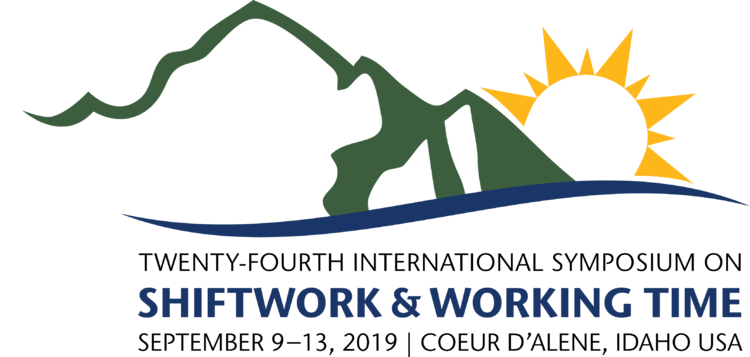 Twenty-Fourth International Symposium on Shiftwork and Working TimeCall for SymposiaTitle of the proposed symposium sessionA short descriptive summary of the proposal, topic, and justification of its current importance [max 500 words]Fill out spaces for all speakers in the proposed session:Speaker 1Name:Affiliation:Email:Presentation title:Speaker 2Name:Affiliation:Email:Presentation title:Speaker 3Name:Affiliation:Email:Presentation title:Speaker 4Name:Affiliation:Email:Presentation title:Presenter Agreement Release:  All Speakers have confirmed their willingness to participate in this session should it be accepted.A PC laptop with PowerPoint will be provided. No special A/V requests can be honored.